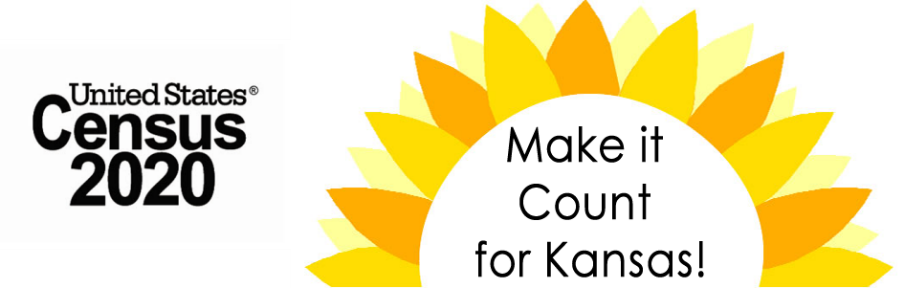 2020 Census: Counting College Studentsand Other People in InstitutionsThe goal of the 2020 Census is to count everyone once, only once, and in the right place. Where people should be counted depends on where they are living on Census Day, April 1, 2020.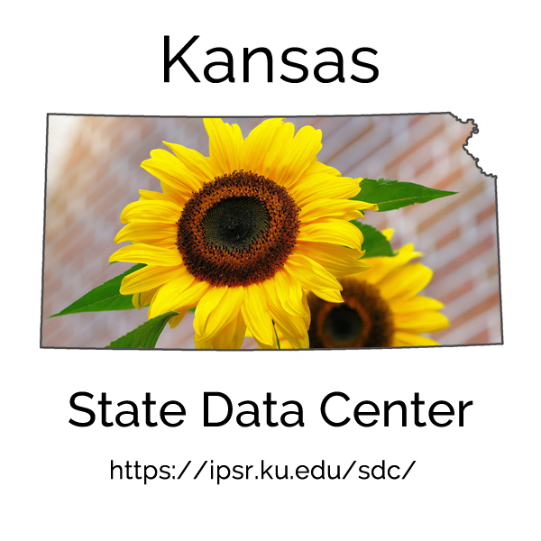 